ПОСТАНОВЛЕНИЕ                                                                 № 30от «06 » сентября  2018 г.ОБ ОСНОВНЫХ НАПРАВЛЕНИЯХ                                                                              БЮДЖЕТНОЙ И НАЛОГОВОЙ ПОЛИТИКИ МО "УСТЬ-КАНСКОЕ СЕЛЬСКОЕ ПОСЕЛЕНИЕ" на 2019 год и на плановый период 2020 и 2021 годовВ целях реализации бюджетного процесса в МО "Усть-Канское сельское поселение ", в соответствии с решением сессии Совета депутатов от 30 декабря 2013 года N 11-3  "О бюджетном процессе в МО "Усть-Канское сельское поселение"  Усть-Канского района Республики Алтай постановляет:       1. Одобрить  прилагаемые  основные направления бюджетной  и налоговой политики МО «Усть-Канское сельское поселение» на 2019 год и плановый период 2020 и 2021 годов (далее - Основные направления).       2. При формировании проекта местного бюджета на 2019 год и плановый период 2020 и 2021 годов руководствоваться Основными направлениями.      3. Контроль за исполнением настоящего Постановления оставляю за собой. Глава Усть-Канского  сельское поселения                                                В.М.КандыковОдобрены Постановлением Главы МО «Усть-Канское сельское поселение»от  «____ »______________2018г.№____Основные направления бюджетной и налоговой политики МО «Усть-Канское сельское поселение» на 2019 год и на плановый период 2020 и 2021 годов (далее - основные направления бюджетной и налоговой политики) разработаны в соответствии с Бюджетным кодексом Российской Федерации, Решением  Совета депутатов  Усть-Канского района от 30 декабря 2013 года N 11-1 "Об утверждении Положения о бюджетном процессе в муниципальном образовании "Усть-Канское сельское поселение" , в целях составления проекта  бюджета МО «Усть-Канское сельское поселение» на 2019 год и на плановый период 2020 и 2021 годов.I. Бюджетная политикаБюджетная политика, реализуемая МО «Усть-Канское сельское поселение», ориентирована на эффективное управление государственными финансами, что является одним из базовых условий для устойчивого развития экономики и социальной стабильности в сельском поселении.Первоочередными задачами на 2019 год и на плановый период 2020 и 2021 годов являются обеспечение устойчивости и сбалансированности  бюджета МО «Усть-Канское сельское поселение» (далее - местный бюджет). Выполнение указанных задач планируется осуществлять в условиях реализации мер, направленных на стимулирование социально-экономического развития и оздоровления государственных финансов сельского поселения, определяемых на основе ежегодно заключаемого в соответствии со статьей 130 Бюджетного кодекса Российской Федерации соглашения с Министерством финансов Республики Алтай, при соблюдении положений новой редакции Бюджетного кодекса Российской Федерации.В целях исполнения поставленных задач в 2019 году и плановом периоде 2020 и 2021 годов в приоритетном порядке необходимо обеспечить:достижение целевых показателей указов Президента Российской Федерации, в том числе Указа Президента Российской Федерации от 7 мая 2018 года N 204 "О национальных целях и стратегических задачах развития Российской Федерации на период до 2024 года", а также целей и целевых показателей государственных программ сельского поселения, сформированных в соответствии с указами;достижение уровня оплаты труда с учетом положений Федерального закона от 19 июня 2000 года N 82-ФЗ "О минимальном размере оплаты труда" (в редакции Федерального закона от 7 марта 2018 года N 41-ФЗ "О внесении изменения в статью 1 Федерального закона "О минимальном размере оплаты труда").Одним из направлений бюджетной политики станет повышение операционной эффективности использования бюджетных средств, в рамках которого необходимо обеспечить:применение механизма казначейского сопровождения средств, предоставляемых из федерального и республиканского бюджетов;совершенствование управления расходами местного бюджета, включая осуществление закупок для государственных нужд при осуществлении контроля в соответствии с частью 5 статьи 99 Федерального закона от 5 апреля 2013 года N 44-ФЗ "О контрактной системе в сфере закупок товаров, работ, услуг для обеспечения государственных и муниципальных нужд", в целях повышения эффективности его применения;повышение качества оказания государственных и муниципальных услуг с учетом требований, предусматривающих ответственность руководителей государственных учреждений Республики Алтай за невыполнение государственного задания на оказание государственных услуг (выполнение работ);реализацию мер по оптимизации расходов местного бюджета, ориентированных на достижение ключевых показателей социально-экономического развития сельского поселения.Важным направлением бюджетной политики станет внедрение и применение единых федеральных стандартов бухгалтерского учета для организаций государственного сектора.Актуальным направлением бюджетной политики остается обеспечение осуществления качественного контроля за использованием бюджетных средств путем:стандартизации внутреннего государственного финансового контроля;усиления контроля за соблюдением требований к обоснованию закупок, правил нормирования, обоснования начальной максимальной цены контракта и исполнением контрактов;повышения надежности и эффективности внутреннего финансового контроля и внутреннего финансового аудита, составления бюджетной отчетности и ведения бюджетного учета главными распорядителями средств местного бюджета и подведомственными получателями бюджетных средств.сохранение сбалансированности местного бюджета сельского поселения останется одной из основных задач бюджетной политики. Планируется продолжить осуществление мониторинга соблюдения условий соглашений, заключенных сельским поселением и министерством финансов Республики Алтай, предусматривающих показатели социально-экономического развития и оздоровления муниципальных финансов.Одним из направлений бюджетной политики является продолжение практики реализации проектов, основанных на местных инициативах, которые предусматривают участие жителей в определении наиболее актуальных вопросов местного значения, вклад граждан в реализацию проектов на условиях софинансирования из местного  бюджета, а также участие инициативных групп населения в контроле за ходом реализации проектов.К числу задач бюджетной политики относится содействие формированию финансово грамотного поведения населения. Реализация задачи будет осуществляться во взаимодействии с Министерством финансов Республики Алтай в соответствии с ранее заключенным соглашением. В рамках реализации указанной задачи также необходимо обеспечить прозрачность (открытость) местного бюджета, в том числе посредством размещения сельским поселением на официальном сайте в информационно-телекоммуникационной сети "Интернет" (www.bus.gov.ru);II. Налоговая политикаВ период 2019 - 2021 годов налоговая политика МО «Усть-Канское сельское поселение» (далее - налоговая политика) будет направлена на решение следующих задач:стимулирования повышения инвестиционной активности и обеспечения экономического роста сельского поселения;укрепления доходной базы местного бюджета сельского поселения за счет наращивания стабильных доходных источников и мобилизации в бюджет имеющихся резервов.К числу основных направлений налоговой политики относится:а) улучшение администрирования налоговых доходов, подлежащих зачислению в местный бюджет сельского поселения, в том числе за счет цифровизации налогового администрирования;б) осуществление перехода с 1 января 2019 года к исчислению налога на имущество физических лиц исходя из кадастровой стоимости объектов налогообложения. В этой связи важным фактором является установление представительным органом местного самоуправления  экономически обоснованных налоговых ставок по налогу на имущество физических лиц, в том числе в зависимости от кадастровой стоимости объекта налогообложения, вида объекта налогообложения, места нахождения объекта налогообложения, видов территориальных зон, в границах которых расположен объект налогообложения;в) продолжение осуществления взаимодействия органов  местного самоуправления  и территориальных органов федеральных органов государственной власти в сельском поселении в целях повышения роли имущественных налогов в формировании местного бюджета сельского поселения, в том числе в соответствии с утвержденным Распоряжением Главы администрации Усть-Канского района (аймака) от 30.03.2018 г. №181  Плана мероприятий (дорожная карта») по увеличению  поступлений налоговых и неналоговых доходов в консолидируемый бюджет МО «Усть-Канский район» на 2018-2020 годы;д) повышение уровня собираемости налогов посредством реализации мероприятий, направленных на сокращение задолженности по налогам и сборам в бюджеты бюджетной системы Российской Федерации;е) реализация мер, направленных на вовлечение граждан в предпринимательскую деятельность, сокращение неформальной занятости.Со стороны администрации должна быть обеспечена реализация мероприятий, направленных на увеличение налогового потенциала сельского поселения.Российская ФедерацияРеспублика АлтайСовет  депутатов  муниципального                        образованияУсть-Канское сельское   поселение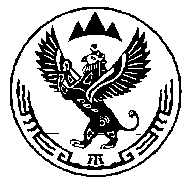 Россия ФедерациязыАлтай РеспубликаКан-Оозы  Jурттынмуниципал  тозомолининдепутаттарСоведиРоссия ФедерациязыАлтай РеспубликаКан-Оозы  Jурттынмуниципал  тозомолининдепутаттарСоведи